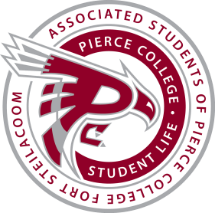 ASPCFS Student Government DATE: april 24, 2019TIMe: 1:00 p.m.Location: Student life lobbyMeeting Agenda -----END OF NEW BUSINESS-----General Assembly MinutesMeeting called byASPCFS President: Raymond PowerType of meetingStudent Government General AssemblyChairpersonASPCFS President: Raymond PowerAdvisorStudent Life Coordinator: Cameron CoxNote takerAdministrative Senator: Connor FredericksTimekeeperAdministrative Senator: Connor FredericksAttendees President Raymond Power, Vice President Derrick Brigge, Administrative Senator Connor Fredericks, Clubs and Organizations Senator Halle Walker, Student and Cultural Affairs Senator Charles Cho, Engagement Senator Nick PecacheCall to orderRaymond powerPledge of allegiance raymond powerRaymond powerRoll callRoll callConnor FredericksChecklist Raymond Power  | Derrick Brigge  | Connor Fredericks  | Halle Walker  | Charles Cho  | Nick Pecache  | Raymond Power  | Derrick Brigge  | Connor Fredericks  | Halle Walker  | Charles Cho  | Nick Pecache  | Raymond Power  | Derrick Brigge  | Connor Fredericks  | Halle Walker  | Charles Cho  | Nick Pecache  |Establishment of QuorumConnor FredericksDiscussionThe Chair and five councilmembers were present. Conclusions*Quorum established*Changes to the AgendaChanges to the AgendaRaymond PowerConclusion*No changes were made to the agenda **No changes were made to the agenda **No changes were made to the agenda **No changes were made to the agenda **No changes were made to the agenda *Approval of minutesApproval of minutesraymond powerraymond powerDescriptionApproval of Minutes |  Motion by: Derrick Brigge |  Seconded by: Charles ChoApproval of Minutes |  Motion by: Derrick Brigge |  Seconded by: Charles ChoApproval of Minutes |  Motion by: Derrick Brigge |  Seconded by: Charles ChoApproval of MinutesApproval of MinutesApproval of MinutesApproval of MinutesApproval of the meeting minutes from April 10, 2019.Approval of the meeting minutes from April 10, 2019.Approval of the meeting minutes from April 10, 2019.Approval of the meeting minutes from April 10, 2019.Votes5 yea  |  0 nays  |  0 abstains5 yea  |  0 nays  |  0 abstains5 yea  |  0 nays  |  0 abstainsResultApproved        Denied        Moved    Approved        Denied        Moved    Approved        Denied        Moved    ReportspRESIDENTraymond powerDiscussionGood afternoon everybody, over the last two weeks I presented my board presentation to the board of trustees which included what student government and activities board did over the last month. I also met with Pierce College’s President and Vasily on how to bring outreach to high schools in the area. I also attended the Students of Color Conference which is an engaging civic discussion on diversity. It was a great experience I learned a lot about my culture and others.vice presidentdERRICK bRIGGEDiscussionI have been busy transitioning into my new role of Vice President. I have taken the student feedback from last Raider Review and using it to plan the upcoming Spring Quarter Raider Review. I have been canvasing student to be on the screening council for next year’s Student Government team, trying to find considerate, active students from Pierce to participate. I also recently returned from the Cascadia Open Educational Resources Summit, which discussed how to integrate OERs into the school curriculum. Looking forward, I will be working to find a new Legislative Senator to replace my previous position, as well as completing preparation for Spring Quarter Raider Review, on June 18th, 4 – 10PM.aDMINISTRATIVE sENATORcONNOR fREDERICKSDiscussionThis past week I attended the Cascadia Open Resource Summit with Derrick and Daniel where it was discussed and workshopped on how best to create new resources and implement existing accessible resources into educational insitutions. At the moment I am in the interim in waiting for many of the proposals from our vendors regarding our legacy project. I am also excited to mention that our acrylic sign holders are now in the process of being installed around campus and will hopefully be filled with Student Life promotional materials by May. We are now finalizing the S&A prelimiary budget for the 2019-2020 year.Clubs and Orginzation SenatorHalle WalkerDiscussionOver the past two weeks, I have been hard at work. Early last week, Clubs Carnival took place to support the growth of all current clubs. There was a great turn out and the students seemed to have enjoyed themselves. I then facilitated the first Clubs Council meeting of the quarter and had great attendance as well. Just a reminder to all club members that I will be sending out emails for the remainder of the quarter via student email so please check those often.sTUDENT AND CULTURAL affairs SenatorCharles ChoDiscussionWe have successfully completed the Spring Leadership Summit last week on Wednesday, April 17. It has received many positive reviews by students that have attended the presentation in the beginning and the workshop at the end of the day. The next workshop for the Multicultural Leadership Institute is on May 10, 2019.Engagement SenatorNick PecacheDiscussionHello, I just got back from the SOCC where I learned a lot about leadership and diversity. With these key fundamentals, I look forward to share these lessons and advices with students and members of ELA. There is an upcoming working shop for ELA from 12-1pm at cas529 on Friday. I also have been assisting with the food pantry-helping fill the pantry with food for students in need!activities board ReportsKIM nucumDiscussionIssues and Awareness Coordinator – Aidan HeltThe Issues and Awareness Coordinator, Aidan Helt has been working on Earth Day, this this past Monday. Next, she is hosting the Cascade Regional Blood Services on April 29th and 30th. Signups are going on now in the Student Life Office. On April 30th she is having a “De-Stress for Success” event with relaxing arts and crafts and yoga for students. In May, she is working on the Food and Hygiene Drive as well as a Pierce Pride event that will provide resources and activities for students. Entertainment and Rec Coordinator – Yajahira DominguezNo ReportSpecial Events Coordinator – Eli EllisNo ReportPromotions Coordinator – Kim NucumPromotions Coordinator, Kim Nucum, has just finished and distributed the Student Life Events Calendar for Spring Quarter 2019. Student Life event posters are finished for the first month of the quarter, as seen around campus. She is currently looking for someone to fulfill her position in Student Life for the 2019-2020 school year and plans to interest students in the Digital Design program who are looking for internships. Since she does not have to plan another calendar this quarter, she will be organizing giveaways for Pride Month in June, in collaboration with Aidan Helt’s resource fair. Communications Coordinator – Chris HornChris Horn, Communications Coordinator, Has been keeping both the Reader board and the CWIS monitors up to date with current events. He has completed promotional materials for some clubs and some external departments. Internal promo that has been completed is promo for this quarter’s upcoming Family Movie Night. Other than promo, he has been helping with events such as Earth Day and Welcome Daze, as well as prepping for future upcoming events for this quarter.Outreach Coordinator – Emma Gallagher-Burkholder Emma Gallagher-Burkholder, Outreach Coordinator has just finished working with Aidan on the Earth Day event, which was a huge success. The next events coming up is De-stress for Success, Family Movie Night featuring How to Train Your Dragon 3, and Student Appreciation Week. Her goal is to help her fellow Coordinators and students any way she can.Old BusinessOld BusinessRaymond PowerRaymond PowerConclusion*There was no old business to be discussed**There was no old business to be discussed**There was no old business to be discussed*New businessRaymond powerDescription1819-040  |  Motion by: Halle Walker  |  Seconded by: Derrick Briggeaction itemaction itemTo ratify the Role-play/Tabletop Club for the 2018-2019 Academic Year.To ratify the Role-play/Tabletop Club for the 2018-2019 Academic Year.Votes5 yea  |  0 nays  |  0 abstentionsResultApproved        Denied        Moved    open forumRaymond powerConclusion*Nothing was discussed during the Open Forum *NAnnouncementsDerrick BriggeannouncementEmerging Leaders Academy is April 26 from 12-1 p.m. in CAS 529.NannouncementFamily Movie Night tickets available in the Student Life Office on April 29thannouncementCascade Blood Drive is April 29 & 30 from 9 a.m. – 3 p.m. in the Outside CommonsAnnouncementDe-stress for Success is April 30th from 11 a.m. – 2:00 p.m. in the Fireside and Performance LoungeAnnouncement2019-2020 ASPCFS Student Life Applications are due May 2 at 4:30 p.m.AnnouncementCivics week is May 6 from 3 p.m. – 4 p.m. in the Performance and Fireside Lounge & May 7 from 11 a.m. – 2 p.m. in the Student Life Lobby.AnnouncementClubs Council Meeting is April 23rd from 12 -1 p.m. in OLY 202ADJOURNMENTRaymond powergrgDescriptionMotion by: Halle Walker  |  Seconded by: Connor Fredericks   |   5 yea  |  0 nays  |  0 abstainsTime End: 2:13 p.m.